                         Ref.: SM1822-039CONTRACT FOR PRESENTATION AT THE EUROPEAN DIPLOMATIC PROGRAMME The Czech Republic – the Ministry of Foreign Affairs, Registered office: Loretánské nám. 5, 118 00 Praha 1, the Czech Republic,Diplomatic Academyhereinafter referred to as “the Customer”on the one part,AndCENAD (Centre for Experiential Negotiation and Applied Diplomacy), n.a.Identification number: BE-0899428045Address: rue Abbé Cuypers 3, 1040 Etterbeek, Brussels, BelgiumCurrency of Bank Account: EURhereinafter referred to as “the Provider”on the other part, hereinafter referred to as “ the Parties”,have agreed to enter into the following Contract in accordance with the Civil Code of the Czech Republic (Act No. 89/2012) effective from 1 January 2014:ISubject-matter of the ContractTo actively participate in the European Diplomatic Programme organised by the Ministry of Foreign Affairs of the Czech Republic on 24 and 25 November 2022 and deliver three workshops “Humanitarian Frontline Negotiations”. IIScope of activitiesThe Provider undertakes to perform for the Customer the following: To deliver three workshops titled “Humanitarian Frontline Negotiations” during the European Diplomatic Programme, hosted by the Ministry of Foreign Affairs of the Czech Republic on 24 November and 25 November 2022 in Prague; prepare workshop programme and studying materials for the participants; manage discussions; moderate debriefings; run simulations and role play and give feedback to the participants. IIIAmount and method of paymentThe Provider agrees to perform the activities stated in Article II of the Contract against the reward of amount 3500 €. The payment will be made via bank transfer to the Providers bank account mentioned above within 21 days after performing the activities stated in the Article II. The Parties have not agreed on any other reward or reimbursement, they are not entitled to receive it and they declare that they shall not raise any other claims against each other. Each Party shall perform its obligations under this Contract at its own expense and risks. The Provider’s insurance shall be the Provider’s responsibility. The Provider shall not rise against the Customer any claims relating to any activities performed outside the scope of this Contract unless such claims are permitted by this Contract.   IV. Agreement of the PartiesThe Provider agrees that, in fulfilling its obligations under this Contract and in relation to this Contract, it will act so as not to damage, through its actions and practices, the good name and reputation of the Czech Republic, the Ministry of Foreign Affairs of the Czech Republic or any other third party.  V.Final provisions1.	Any changes and additions to this Contract shall be agreed between the Parties in writing, and will be explicitly designated as an amendment to this Contract. 2.	Each Party shall notify the other Party in writing, without delay, of any changes, including temporary changes, to its data stated in the heading of this Contract.   3. 	The Parties shall not regard the facts contained in this Contract as a business secret in terms of Section 504 of the Czech Civil Code (Act No. 89/2012) and shall not classify the information included herein as confidential. Without prejudice to the provisions of the previous paragraph, the Parties grant their permission to a third party access to the facts and information contained in this Contract, as foreseen namely in Czech Act No. 106/1999 on free access to information, as amended, and they grant their permission to the publication of such facts and information without any further conditions.4.	If any provision of this Contract is or becomes invalid, this will not prejudice the validity of other provisions of this Contract. 5.	No provision of this Contract shall be interpreted as authorizing either Party to represent the other Party in relation to third parties. 6.	Matters not regulated by this Contract shall be governed by relevant provisions of the Czech Civil Code and by other generally binding laws and regulations of the Czech Republic. 7.	This Contract, consisting of two pages, is done in three originals. Two originals shall be received by the Customer and one shall be received by the Provider. 8. 	The Contract enters into force and effect on the date of its signature by both Parties. Prague, on  ….   November 2022				Prague, on  … November 2022	…………………………				  	............................................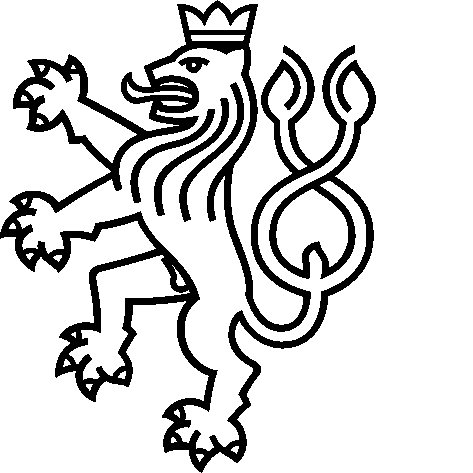 Ministry of Foreign Affairs of the
Czech Republic